Individual’s Personal DetailsPlease note that * denotes mandatory fieldsPlease NOTE your comments will be made available for public inspection (your address, telephone number and email  address will not be made public) and therefore cannot be treated as confidential. 
Your name and address must be completed for your comments to be considered. Please indicate if you wish to be notified of future Local Plan and Planning Policy Documents consultations. Proposals and SitesQuestion 5: Do you have specific comments about any of the Proposals and Sites? Please provide your comments below and attach any supporting evidence Please indicate clearly which part of the Proposals and Sites you are commenting on.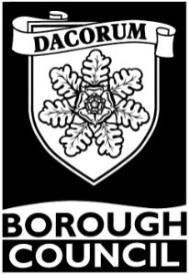 Dacorum Local Plan Emerging Strategy for Growth 2020-2038 Consultation Comments form 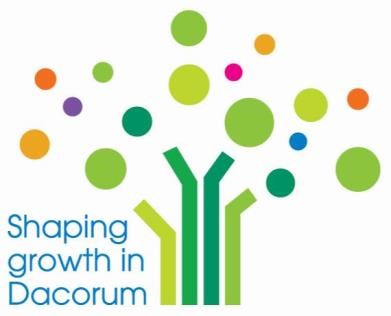 TitleNameOrganisationAddressPost CodeTelephone NoEmailYES I would like to receive future notifications NO please do not send future notifications     Signed Date